https://youtu.be/6ar4xn49glQ?si=KO4SU0M0zwN7WlaQ 紅葉 (красные клёны и немного еды)https://youtu.be/McrWOFw9ats?si=-9zGVDyyH5cYCQdY　佳子さま(посещение Перу младшей племянницей действующего Императора Японии)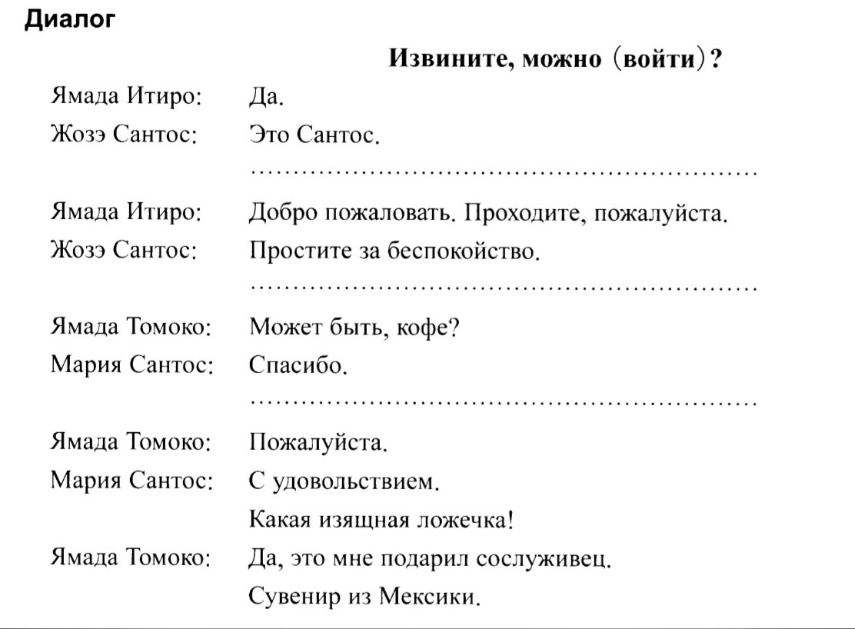 Грамматика восьмого урокаПрилагательные в японском: как сказуемые (в конце предложения); как определения к существительному. Японские прилагательные делятся на две группы: い – прилагательные и な – прилагательные, грамматические правила, применяемые к ним, разные.この町はきれいです。　Сказуемое выражено прилагательным.これはきれいな町です。 Прилагательное – определение к существительному. きれいなりんごでした大きいです。　　大きいスイカです。大きくないです。　大きくないスイカです。大きかったです。　大きかったスイカです。大きくなかったです。大きくなかったスイカです。 https://youtu.be/sBpv1Hy9dpI?si=T2VE5NUD6ETHWVye 形容詞～がПротивительный союз «но». Противопоставляет сказанное в первой части предложения со сказанным во второй части. Предложения выглядят следующим образом: (―) が、 (＋) или (＋) が、 (―) 。Рамочные конструкции в японском языке: あまり～ありません（―）；　とても～です（＋）とても «очень», используется в утвердительных предложениях;あまり «не очень», используется в отрицательных предложениях.　Сущ. はどうですか／сущ. はどうでしたか – спрашиваем мнение, впечатления, опыт собеседника о чём-тоのみはどうでしたか。　Как прошли ваши зимние каникулы в прошлом году? ・・・とてもしかったです。 Было очень весело.のはどうですか。　Как вам занятия японским языком (изучение японского языка)?　・・・しいです。 Сложно.Сущ. はどんな〇ですか спрашиваем о свойстве, качестве, признаках предмета или человека. В ответе будет использовано прилагательное как признак существительного (т.е. прил + сущ)さんはどんなですか。 Танака-сан какой человек?・・・あまりではありませんが、とてもハンサムなです。 Не очень добрый, но очень красивый. はどんなですか。 Библиотека — это какое место? ・・・かなです。 Это тихое место. Домашнее задание: учить грамматику, лексику и иероглифы восьмого урока. い – прилагательные настоящее-будущее времяпрошедшее времяутвердительная формаいしいです新しい本ですいいです　いい＞よいかったしかったです新しかった本ですЭта книга, которая БЫЛА новой新しい本でした это была новая книгаよかったですотрицательная формаくないしくないです新しくない本ですよくないですくなかったしくなかったです新しくなかった本ですよくなかったですな – прилагательные настоящее-будущее времяпрошедшее времяутвердительная формаですです＊です сразу после основы прилагательного, без 「な」元気な人ですでしたでした元気な人でしたотрицательная формаでは／じゃありませんじゃありません元気な人ではありませんでは／じゃありませんでしたじゃありませんでした元気な人ではありませんでした